Федеральное государственное бюджетное образовательное учреждение высшего образования "Красноярский государственный медицинский университет имени профессора В.Ф.Войно-Ясенецкого" Министерства здравоохранения Российской ФедерацииКафедра общей хирургии им. проф. М.И. Гульмана










РЕФЕРАТ ПО ТЕМЕ
Отопластика






                                                      выполнил ординатор                                                                по пластической хирургии                                             Габриелян А.АОтопластика – одна из самых популярных операций в мире, которая направлена на коррекцию формы, размеров и пропорциональности ушных раковин. В основу этого метода положены труды древнеиндийского врача Сушруты, который разработал первые способы хирургической коррекции лопоухости, описал их в своем аюрведическом трактате и они стали основой современных методов пластики уха.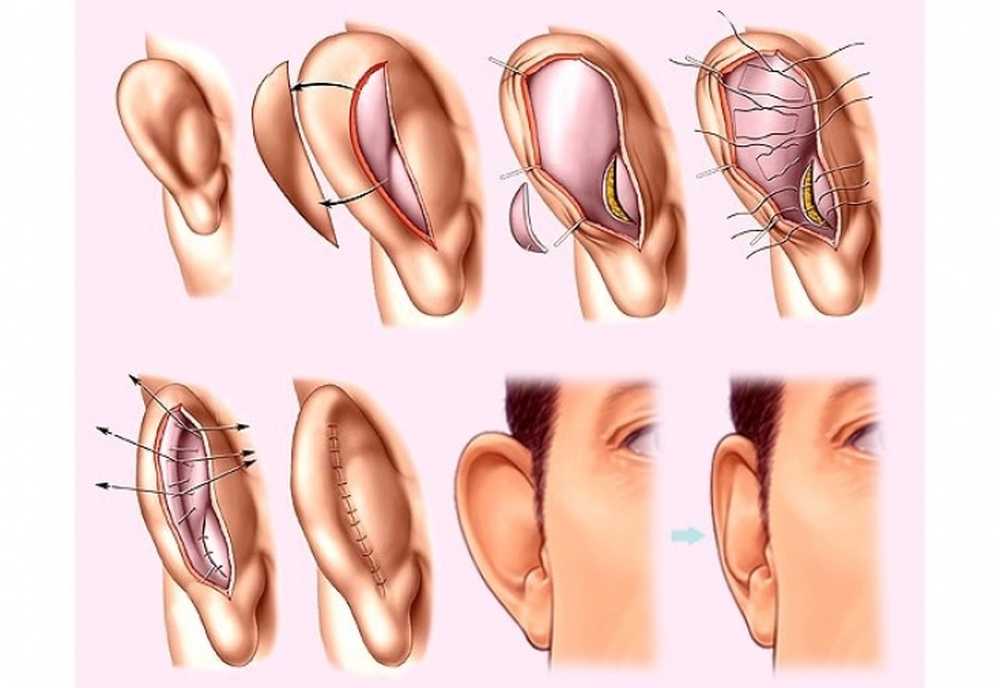 Содержаниеo Показания и подготовка к проведению операцииo Как проходит операция?o Методики проведения пластики ушей и их особенностиo Пластика мочки ухаo Реабилитационный период и результатыo Результаты отопластики: фото до и послеo Возможные осложнения и противопоказанияo Ориентировочные цены на отопластику или пластику ушейПоказания и подготовка к проведению операцииОтопластика – пластическая операция по исправлению дефектов анатомического строения наружного уха, во время которой врач проводит коррекцию хрящевой и мягкой ткани ушной раковины.Показания к операции:асимметрия ушных раковин;патологические или врожденные деформации внешнего уха;лопоухость;гипертрофия хрящевой структуры или сглаженность ушного завитка и противозавитка;выпячивание мочки;большой угол между затылком и ушной раковиной.Перед процедурой хирург проводит тщательный осмотр пациента, рассказывает ему об отопластике и том, что это такое, измеряет размер каждой ушной раковины, определяет их местоположение по отношению к границам волосистой части головы, исследует на наличие асимметрии, фотографирует и тщательно анализирует возможные результаты. После этого врач выписывает направление на посещение терапевта и проведение лабораторного, флюорографического и кардиологического обследования.Перед отопластикой пациенту необходимо сдать следующие анализы:клинический анализ мочи и крови;тромботест (коагулограмма);флюорография;кардиограмма (с расшифровкой);определение антител к гепатиту и ВИЧ.За несколько недель до процедуры необходимо отказаться от курения, употребления алкогольных напитков и приема препаратов, которые понижают свертываемость кровь, а в день ее проведения нельзя ничего есть и пить (накануне вечером разрешен легкий ужин).Как проходит операцияВ зависимости от того, какую цель преследует пластический хирург, отопластика может быть:эстетическая – незначительная коррекция формы или вида ушей (раздвоенность мочки, исправление лопоухости, недоразвитые ушные раковины или заостренность их очертаний);реконструктивная – объединяет методы хирургического воздействия, которые направлены на коррекцию врожденных или приобретенных дефектов ушных раковин (во время проведения таких операций врач восстанавливает или моделирует форму уха с помощью мягких тканей или участка реберного хряща, взятого у пациента).Метод проведения операции зависит от индивидуальных особенностей организма, пожеланий клиента и предпочтений пластического хирурга. Процедуру проводят под наркозом, вид которого зависит от возраста пациента, объема и сложности хирургического вмешательства и психического состояния больного. Для хирургической коррекции формы и/или восстановления ушной раковины у детей применяют внутривенный наркоз, а взрослым людям врачи рекомендуют местную анестезию в комплексе с приемом седативных и обезболивающих препаратов. Общие правила и принципы реконструктивной и эстетической отопластики идентичны, но их этапы, длительность и техническое выполнение разные.₽Во время эстетической коррекции формы и размера ушей, врач делает разрез на тыльной стороне раковины, отделяет кожу от надхрящницы (перихондрия) и приступает к моделированию, изменению формы, резекции (иссечению) или уменьшению толщины ушного хряща. При необходимости хирург приподнимает или опускает хрящ, фиксирует несколькими швами и удаляет участок кожи в заушной области, что придает уху более естественный вид. С помощью швов из нерассасывающегося материала он формирует складку противозавитка и корректирует форму уха (нити, которые фиксируют положение хрящевой ткани, остаются в коже навсегда). По окончанию процедуры врач сшивает кожный разрез косметическим швом и накладывает фиксирующую повязку. Операция длится 1,5-2 часа.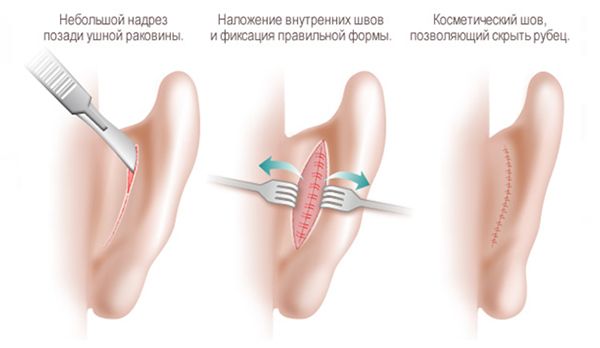 Реконструктивная отопластика, которая направлена на восстановление и моделирование внешнего уха, проходит гораздо сложнее и состоит из двух этапов:хирург делает разрез в заушной области и создает под кожей «карман» для внедрения хрящевого импланта;врач формирует наружное ухо (вшивает в кожу имплант, удаляет лишние участки кожных покровов, фиксирует хрящ в нужном положении, корректирует форму раковины).Длительность операции: 2-3 часа (время зависит от объема хирургического вмешательства).Методики проведения пластики ушей и их особенностиОтопластику делают несколькими методами: классическим, во время проведения которого, врач делает разрез кожных покровов при помощи медицинского скальпеля, лазерным – кожу в заушной области разрезают лазерным лучом, и радиоволновым – хирург использует не медицинский нож, а высокоинтенсивное радиоволновое излучение.Все вышеуказанные методы имеют свои преимущества, но разрез, который делают с помощью лазера или радиоволны, заживает в несколько раз быстрее, чем после применения хирургического скальпеля. Лазерное и радиоволновое излучение оказывают бактерицидное и коагулирующее действие на кровеносные сосуды, поэтому их использование сокращает длительность процедуры и снижает риск развития осложнений в сравнении с классическим методом проведения операции. По техническим характеристикам лазерная и радиоволновая отопластика полностью идентичны, но первый метод проведения операции стоит немного дороже, чем второй.Пластика мочки ухаПластику мочки уха выполняют для коррекции ее возрастных изменений (под действием гравитации кожа в этой области со временем провисает), восстановления ее изначальной формы и устранения механических повреждений кожных покровов, которые возникают после прокалывания отверстий для серег или на фоне их неправильного использования (большой вес и размер украшений).Коррекцию размеров мочки проводят методом удаления части лишней кожи с ее последующим сшиванием. В конце процедуры врач наклеивает на рану специальный пластырь, который снимают через неделю (повязка после этого вида отопластики не нужна). Операция проходит под местным наркозом, амбулаторно. Длительность проведения: 30 минут.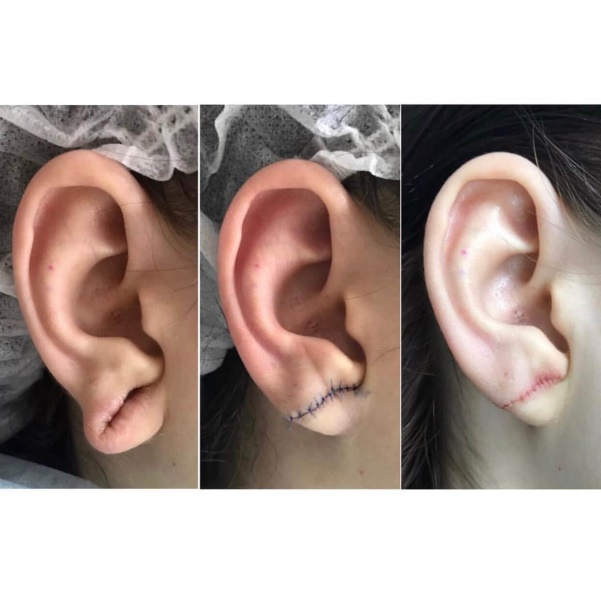 